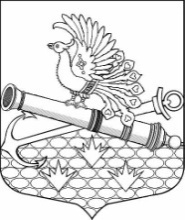 МУНИЦИПАЛЬНЫЙ СОВЕТ МУНИЦИПАЛЬНОГО ОБРАЗОВАНИЯМУНИЦИПАЛЬНЫЙ ОКРУГ ОБУХОВСКИЙ       ШЕСТОЙ СОЗЫВ192012, Санкт-Петербург, 2-й Рабфаковский пер., д. 2, тел. (факс) 368-49-45E-mail: info@moobuhovskiy.ru  http://мообуховский.рф/ПРОЕКТРЕШЕНИЕ«   » мая 2023 года                                                                                                                       №          -2023/6                                                                                                        О рассмотрении проекта решения «Об утверждении отчета об исполнении бюджета внутригородского муниципального образования города федерального значения Санкт-Петербурга Муниципальный округ Обуховский за 2022 год» и о назначении публичных слушаний          В соответствии с п.5 ст. 264.2, ст. 264.6 Бюджетного Кодекса Российской Федерации, главы 5 Положения о бюджетном процессе во внутригородском муниципальном образовании Санкт-Петербурга муниципальный округ Обуховский, утвержденного решением МС МО МО Обуховский от 28.07.2016 
№ 596, пункта 4 статьи 9 Устава внутригородского муниципального образования Санкт-Петербурга муниципальный округ Обуховский, Положением о публичных слушаниях в МО МО Обуховский, с учетом Заключения Контрольно-счетной палаты Санкт-Петербурга на отчет об исполнении бюджета внутригородского муниципального образования города федерального значения  Санкт-Петербурга муниципальный округ Обуховский за 2022 год, утвержденного 20.04.2023,  Муниципальный совет РЕШИЛ:1. Одобрить проект решения «Об утверждении отчета об исполнении бюджета внутригородского муниципального образования города федерального значения Санкт-Петербурга Муниципальный округ Обуховский за 2022 год», внесенного постановлением местной администрации МО МО Обуховский, согласно приложению к настоящему решению.2. Назначить проведение публичных слушаний по отчету об исполнении бюджета МО МО Обуховский за 2022 год на 25 мая 2023 года на 11.00 в помещении зала заседаний МС МО МО Обуховский по адресу: Санкт-Петербург, 2-й Рабфаковский переулок, дом 2.2.1. Разместить проект решения МС МО МО Обуховский «Об утверждении отчета об исполнении бюджета внутригородского муниципального образования города федерального значения Санкт-Петербурга Муниципальный округ Обуховский за 2022 год» на официальном сайте МО МО Обуховский http://мообуховский.рф  и опубликовать в официальном печатном издании муниципального образования – газете «Обуховец» до 10.05.2023.2.2. Разместить проект решения МС МО МО Обуховский «Об утверждении отчета об исполнении бюджета внутригородского муниципального образования города федерального значения Санкт-Петербурга Муниципальный округ Обуховский за 2022 год» на Платформе обратной связи (ПОС) до 10.05.2023.2.3. Для обеспечения ознакомления жителей муниципального образования с проектом решения МС МО МО Обуховский «Об утверждении отчета об исполнении бюджета внутригородского муниципального образования города федерального значения Санкт-Петербурга Муниципальный округ Обуховский за 2022 год», учета письменных предложений по проекту решения МС МО МО Обуховский «Об утверждении отчета об исполнении бюджета внутригородского муниципального образования города федерального значения Санкт-Петербурга Муниципальный округ Обуховский за 2022 год», а также записи жителей МО МО Обуховский на участие в публичных слушаниях, создать рабочую группу в следующем составе:      - глава МА МО МО Обуховский Кудровский И.О.,      - главный специалист МС МО МО Обуховский Егиазарян Т.Н.2.4. Рабочей группе обеспечить в помещении приемной МС МО МО Обуховский по адресу:  Санкт-Петербург, 2-й Рабфаковский переулок, дом 2, по рабочим дням с 10.00 до 17.00 по 24 мая 2023 года: - ознакомление жителей муниципального образования с проектом решения 
МС МО МО Обуховский «Об утверждении отчета об исполнении бюджета внутригородского муниципального образования города федерального значения Санкт-Петербурга Муниципальный округ Обуховский за 2022 год», - учет письменных предложений по проекту решения МС МО МО Обуховский «Об утверждении отчета об исполнении бюджета внутригородского муниципального образования города федерального значения Санкт-Петербурга Муниципальный округ Обуховский за 2022 год», - запись жителей МО МО Обуховский на участие в публичных слушаниях.2.5.  Считать:- председателем публичных слушаний заместителя главы муниципального образования, исполняющего полномочия председателя муниципального совета Горецкую Н.В.,- секретарем публичных слушаний главного специалиста муниципального совета Егиазарян Т.Н.,      - докладчиком  на  публичных  слушаниях   главу  МА  МО МО Обуховский Кудровского И.О.3. Опубликовать настоящее решение в официальном печатном издании муниципального образования – газете «Обуховец» и разместить на официальном сайте МО МО Обуховский в сети Интернет до 10.05.2023.4. Настоящее решение вступает в силу после его официального опубликования (обнародования).Глава муниципального образования,исполняющий полномочия председателямуниципального совета                                                                                                                В.Ю. БакулинПриложение к проекту решения муниципального совета МО МО Обуховский  от «  » мая 2023 года №          -2023/6                                                                                                                  «О рассмотрении проекта решения «Об утверждении отчета об исполнении бюджета внутригородского муниципального образования города федерального значения Санкт-Петербурга Муниципальный округ Обуховский за 2022 год» и о назначении публичных слушаний»МУНИЦИПАЛЬНЫЙ СОВЕТ МУНИЦИПАЛЬНОГО ОБРАЗОВАНИЯМУНИЦИПАЛЬНЫЙ ОКРУГ ОБУХОВСКИЙШЕСТОЙ СОЗЫВ192012, Санкт-Петербург, 2-й Рабфаковский пер., д. 2, тел. (факс) 368-49-45E-mail: info@moobuhovskiy.ruhttp://мообуховский.рф/ПРОЕКТРЕШЕНИЕ        Об утверждении отчета об исполнении бюджетавнутригородского муниципального образования города федерального значения Санкт-Петербурга Муниципальный округ Обуховский за 2022 годВ соответствии с п.5 ст. 264.2, Бюджетного Кодекса Российской Федерации, гл. 5 Положения о бюджетном процессе во внутригородском муниципальном образовании Санкт-Петербурга муниципальный округ Обуховский, утвержденного решением МС МО МО Обуховский от 28.07.2016 № 596, Муниципальный совет муниципального образования муниципальный округ ОбуховскийРЕШИЛ:1. Утвердить отчет об исполнении бюджета внутригородского муниципального образования города федерального значения Санкт-Петербурга муниципальный округ Обуховский за 2022 год согласно приложению 1 к настоящему решению:по доходам в сумме 120 504,8 тыс. руб.;по расходам в сумме 131 180,3 тыс. руб.;по дефициту в сумме 10 675,5, тыс. руб.	2. Утвердить показатели:	доходов бюджета внутригородского муниципального образования города федерального значения                     Санкт-Петербурга муниципальный округ Обуховский за 2022 год по кодам классификации доходов бюджета согласно приложению 2 к настоящему решению;	расходов бюджета внутригородского муниципального образования города федерального значения Санкт-Петербурга муниципальный округ Обуховский за 2022 год по ведомственной структуре расходов бюджета МО МО Обуховский согласно приложению 3 к настоящему решению;	расходов бюджета внутригородского муниципального образования города федерального значения Санкт-Петербурга муниципальный округ Обуховский за 2022 год по разделам и подразделам классификации расходов бюджетов согласно приложению 4 к настоящему решению;	источников финансирования дефицита бюджета внутригородского муниципального образования города федерального значения Санкт-Петербурга муниципальный округ Обуховский за 2022 год по кодам классификации источников финансирования дефицитов бюджетов согласно приложению 5 к настоящему решению.	3. Настоящее решение вступает в силу на следующий день после его официального опубликования (обнародования).Глава муниципального образования,исполняющий полномочия председателямуниципального совета                                                                                                          В.Ю. БакулинПриложение 1к проекту решения муниципального совета МО МО Обуховский от «   »       2023 года № «Об утверждении отчета об исполнении бюджета внутригородского муниципального образования города федерального значения Санкт-Петербурга муниципальный округ  Обуховский  за 2022 год»1. Доходы бюджета2. Расходы бюджета3. Источники финансирования дефицита бюджетаПриложение 2к проекту решения муниципального совета МО МО Обуховский от «      »          2023 года №                «Об утверждении отчета об исполнении бюджетавнутригородского муниципального образования города федерального значения Санкт-Петербургамуниципальный округ Обуховский  за 2022 год»Показатели доходов бюджета внутригородского муниципального образования города федерального значения                              Санкт-Петербурга муниципальный округ Обуховский 
по кодам классификации доходов бюджета за 2022 годПриложение 4 к проекту решения муниципального совета МО МО Обуховский от «      »          2023 года №                «Об утверждении отчета об исполнении бюджетавнутригородского муниципального образования города федерального значения Санкт-Петербургамуниципальный округ Обуховский  за 2022 год»Приложение 5 к проекту решения муниципального совета МО МО Обуховский от «      »          2023 года №                «Об утверждении отчета об исполнении бюджетавнутригородского муниципального образования города федерального значения Санкт-Петербургамуниципальный округ Обуховский  за 2022 год»                                        ОТЧЕТ ОБ ИСПОЛНЕНИИ БЮДЖЕТА                                        ОТЧЕТ ОБ ИСПОЛНЕНИИ БЮДЖЕТА                                        ОТЧЕТ ОБ ИСПОЛНЕНИИ БЮДЖЕТА                       на 1 января 2023 г.КОДЫФорма по ОКУД503117Дата01/01/23Наименование финансового органа: Местная администрация Муниципального образования муниципальный округ ОбуховскийНаименование финансового органа: Местная администрация Муниципального образования муниципальный округ ОбуховскийНаименование финансового органа: Местная администрация Муниципального образования муниципальный округ ОбуховскийНаименование финансового органа: Местная администрация Муниципального образования муниципальный округ Обуховскийпо ОКПОНаименование публично-правового образования:Наименование публично-правового образования:Наименование публично-правового образования:Глава по БК951по ОКТМО40380000Периодичность: месячная, квартальная, годоваяПериодичность: месячная, квартальная, годоваяПериодичность: месячная, квартальная, годовая12Единица измерения: руб.Единица измерения: руб.383Наименование показателяКод   строкиКод дохода по бюджетной классификации      Утвержденные    бюджетные     назначенияИсполненоНеисполненные назначения123456Доходы бюджета - всего в том числе:010x115  964 700,00120 504 839,38НАЛОГОВЫЕ И НЕНАЛОГОВЫЕ ДОХОДЫ010000 1 00 00000 00 0000 00071 674 400,0076 249 521,38НАЛОГИ НА ПРИБЫЛЬ, ДОХОДЫ010000 1 01 00000 00 0000 00071 088 200,0075 833 040,68Налог на доходы физических лиц010000 1 01 02000 01 0000 11071 088 200,0075 833 040,68Налог на доходы физических лиц с доходов, источником которых является налоговый агент, за исключением доходов, в отношении которых исчисление и уплата налога осуществляются в соответствии со статьями 227, 227,1 и 228 Налогового кодекса Российской Федерации010182 1 01 02010 01 0000 11071 088 200,0075 833 040,68ДОХОДЫ ОТ ОКАЗАНИЯ ПЛАТНЫХ УСЛУГ И КОМПЕНСАЦИИ ЗАТРАТ ГОСУДАРСТВА010000 1 13 00000 00 0000 000362 900,00371 015,09Доходы от компенсации затрат государства010000 1 13 02000 00 0000 130362 900,00371 015,09Прочие доходы от компенсации затрат государства010000 1 13 02990 00 0000 130362 900,00371 015,09Прочие доходы от компенсации затрат бюджетов внутригородских муниципальных образований городов федерального значения010000 1 13 02993 03 0000 130362 900,00371 015,09Средства, составляющие восстановительную стоимость зеленых насаждений общего пользования местного значения и подлежащие зачислению в бюджеты внутригородских муниципальных образований Санкт-Петербурга в соответствии с законодательством Санкт-Петербурга010867 1 13 02993 03 0100 130275 600,00275 560,0040,00Другие виды прочих доходов от компенсации затрат бюджетов внутригородских муниципальных образований Санкт-Петербурга010951 1 13 02993 03 0200 13087 300,0095 455,09ШТРАФЫ, САНКЦИИ, ВОЗМЕЩЕНИЕ УЩЕРБА010000 1 16 00000 00 0000 000223 300,0045 465,61177 834,39Штрафы, неустойки, пени, уплаченные в соответствии с законом или договором в случае неисполнения или ненадлежащего исполнения обязательств перед государственным (муниципальным) органом, органом управления государственным внебюджетным фондом, казенным учреждением, Центральным банком Российской Федерации, иной организацией, действующей от имени Российской Федерации010000 1 16 07000 00 0000 14041 300,0044 925,51Иные штрафы, неустойки, пени, уплаченные в соответствии с законом или договором   в случае неисполнения или ненадлежащего исполнения обязательств перед государственным (муниципальным) органом, казенным учреждением, Центральным банком Российской Федерации, государственной корпорацией010000 1 16 07090 00 0000 14041 300,0044 925,51Иные штрафы, неустойки, пени, уплаченные в соответствии с законом или договором в случае неисполнения или ненадлежащего исполнения обязательств перед муниципальным органом, (муниципальным казенным учреждением) внутригородского муниципального образования города федерального значения010951 1 16 07090 03 0000 14041 300,0044 925,51Платежи в целях возмещения причиненного ущерба (убытков)010000 1 16 10000 00 0000 140182 000,00540,10181 459,90Доходы от денежных взысканий (штрафов), поступающие в счет погашения задолженности, образовавшейся до 1 января 2020 года, подлежащие зачислению в бюджеты бюджетной системы Российской Федерации по нормативам, действовавшим в 2019 году010000 1 16 10120 00 0000 140182 000,00540,10181 459,90Доходы от денежных взысканий (штрафов), поступающие в счет погашения задолженности, образовавшейся до 1 января 2020 года, подлежащие зачислению в бюджет муниципального образования по нормативам, действовавшим в 2019 году010000 1 16 10123 01 0000 140182 000,00540,10181 459,90Доходы от денежных взысканий (штрафов), поступающие в счет погашения                       задолженности, образовавшейся до 1 января 2020 года, подлежащие зачислению в бюджет муниципального образования по нормативам, действовавшим в 2019 году (доходы бюджетов внутригородских муниципальных образований городов федерального значения за исключением доходов, направляемых на формирование муниципального дорожного фонда, а также иных платежей в случае принятия решения финансовым органом муниципального образования о раздельном учете задолженности)010182 1 16 10123 01 0031 1401 000,001 000,00Доходы от денежных взысканий (штрафов), поступающие в счет погашения                       задолженности, образовавшейся до 1 января 2020 года, подлежащие зачислению в бюджет муниципального образования по нормативам, действовавшим в 2019 году (доходы бюджетов внутригородских муниципальных образований городов федерального значения за исключением доходов, направляемых на формирование муниципального дорожного фонда, а также иных платежей в случае принятия решения финансовым органом муниципального образования о раздельном учете задолженности)010805 1 16 10123 01 0031 1401 000,001 000,00Доходы от денежных взысканий (штрафов), поступающие в счет погашения                         задолженности, образовавшейся до 1 января 2020 года, подлежащие зачислению в бюджет муниципального образования по нормативам, действовавшим в 2019 году (доходы бюджетов внутригородских муниципальных образований городов федерального значения за исключением доходов, направляемых на формирование муниципального дорожного фонда, а также иных платежей в случае принятия решения финансовым органом муниципального образования о раздельном учете задолженности)010806 1 16 10123 01 0031 14050 000,0050 000,00Доходы от денежных взысканий (штрафов), поступающие в счет погашения                        задолженности, образовавшейся до 1 января 2020 года, подлежащие зачислению в бюджет муниципального образования по нормативам, действовавшим в 2019 году (доходы бюджетов внутригородских муниципальных образований городов федерального значения за исключением доходов, направляемых на формирование муниципального дорожного фонда, а также иных платежей в случае принятия решения финансовым органом муниципального образования о раздельном учете задолженности)010807 1 16 10123 01 0031 14050 000,0050 000,00Доходы от денежных взысканий (штрафов), поступающие в счет погашения                                 задолженности, образовавшейся до 1 января 2020 года, подлежащие зачислению в бюджет муниципального образования по нормативам, действовавшим в 2019 году (доходы бюджетов внутригородских муниципальных образований городов федерального значения за исключением доходов, направляемых на формирование муниципального дорожного фонда, а также иных платежей в случае принятия решения финансовым органом муниципального образования о раздельном учете задолженности)010815 1 16 10123 01 0031 14020 000,0020 000,00Доходы от денежных взысканий (штрафов), поступающие в счет погашения                       задолженности, образовавшейся до 1 января 2020 года, подлежащие зачислению в бюджет муниципального образования по нормативам, действовавшим в 2019 году (доходы бюджетов внутригородских муниципальных образований городов федерального значения за исключением доходов, направляемых на формирование муниципального дорожного фонда, а также иных платежей в случае принятия решения финансовым органом муниципального образования о раздельном учете задолженности)010824 1 16 10123 01 0031 14050 000,0050 000,00Доходы от денежных взысканий (штрафов), поступающие в счет погашения                                    задолженности, образовавшейся до 1 января 2020 года, подлежащие зачислению в бюджет муниципального образования по нормативам, действовавшим в 2019 году (доходы бюджетов внутригородских муниципальных образований городов федерального значения за исключением доходов, направляемых на формирование муниципального дорожного фонда, а также иных платежей в случае принятия решения финансовым органом муниципального образования о раздельном учете задолженности)010857 1 16 10123 01 0031 14010 000,00540,109 459,90БЕЗВОЗМЕЗДНЫЕ ПОСТУПЛЕНИЯ010000 2 00 00000 00 0000 00044 290 300,0044 255 318,0034 982,00БЕЗВОЗМЕЗДНЫЕ ПОСТУПЛЕНИЯ ОТ ДРУГИХ БЮДЖЕТОВ                                 БЮДЖ ЕТНОЙ СИСТЕМЫ РОССИЙСКОЙ ФЕДЕРАЦИИ010000 2 02 00000 00 0000 00044 290 300,0044 255 318,0034 982,00Дотации бюджетам бюджетной системы Российской Федерации010000 2 02 10000 00 0000 15026 240 500,0026 240 500,00Дотации на выравнивание бюджетной обеспеченности010000 2 02 15001 00 0000 15026 240 500,0026 240 500,00Дотации бюджетам внутригородских муниципальных образований городов                                 федерального значения на выравнивание бюджетной обеспеченности из бюджета субъекта Российской Федерации010951 2 02 15001 03 0000 15026 240 500,0026 240 500,00Субвенции бюджетам бюджетной системы Российской Федерации010000 2 02 30000 00 0000 15018 049 800,0018 014 818,0034 982,00Субвенции местным бюджетам на выполнение передаваемых полномочий субъектов Российской Федерации010000 2 02 30024 00 0000 1503 244 700,003 224 155,8320 544,17Субвенции бюджетам внутригородских муниципальных образований городов федерального значения на выполнение передаваемых полномочий субъектов                                  Российской Федерации010000 2 02 30024 03 0000 1503 244 700,003 224 155,8320 544,17Субвенции бюджетам внутригородских муниципальных образований                                     Санкт- Петербурга на выполнение отдельных государственных полномочий                            Санкт- Петербурга по организации и осуществлению деятельности по опеке и                попечительству010951 2 02 30024 03 0100 1503 236 600,003 216 055,8320 544,17Субвенции бюджетам внутригородских муниципальных образований                                    Санкт- Петербурга на выполнение отдельного государственного полномочия                   Санкт- Петербурга по определению должностных лиц, уполномоченных составлять            протоколы об административных правонарушениях, и составлению протоколов об административных правонарушениях010951 2 02 30024 03 0200 1508 100,008 100,00Субвенции бюджетам на содержание ребенка в семье опекуна и приемной семье, а также вознаграждение, причитающееся приемному родителю010000 2 02 30027 00 0000 15014 805 100,0014 790 662,1714 437,83Субвенции бюджетам внутригородских муниципальных образований городов федерального значения на содержание ребенка в семье опекуна и приемной семье, а также вознаграждение, причитающееся приемному родителю010000 2 02 30027 03 0000 15014 805 100,0014 790 662,1714 437,83Субвенции бюджетам внутригородских муниципальных образований                                     Санкт- Петербурга на содержание ребенка в семье опекуна и приемной семье010951 2 02 30027 03 0100 1509 141 600,009 127 188,0014 412,00Субвенции бюджетам внутригородских муниципальных образований                                    Санкт- Петербурга на вознаграждение, причитающееся приемному родителю010951 2 02 30027 03 0200 1505 663 500,005 663 474,1725,83Наименование показателяКодстрокиКод расхода по бюджетной классификацииУтвержденныебюджетныеназначенияИсполненоНеисполненные назначения123456Расходы бюджета - всего200x132 537 800,00131 180 309,591 357 490,41Общегосударственные вопросы200000 0100 0000000000 00040 921 200,0040 236 828,66684 371,34Функционирование высшего должностного лица субъекта Российской                               Федерации и муниципального образования200000 0102 0000000000 0001 586 200,001 579 121,547 078,46Глава муниципального образования200000 0102 0020100010 0001 586 200,001 579 121,547 078,46Расходы на выплаты персоналу в целях обеспечения выполнения функций                                    государственными (муниципальными) органами, казенными учреждениями, органами управления государственными внебюджетными фондами200000 0102 0020100010 1001 586 200,001 579 121,547 078,46Фонд оплаты труда государственных (муниципальных) органов200911 0102 0020100010 1211 181 900,001 181 776,69123,31Иные выплаты персоналу государственных (муниципальных) органов, за исключением фонда оплаты труда200911 0102 0020100010 12251 100,0044 204,286 895,72Взносы по обязательному социальному страхованию на выплаты денежного                                 содержания и иные выплаты работникам государственных (муниципальных) органов200911 0102 0020100010 129353 200,00353 140,5759,43Функционирование законодательных (представительных) органов                                 государственной власти и представительных органов муниципальных                   образований200000 0103 0000000000 00017 137 900,0016 600 034,56537 865,44Расходы на осуществление депутатской деятельности депутатам,                                   осуществляющим свои полномочия на постоянной основе200000 0103 0020300010 0001 292 600,001 278 483,7114 116,29Расходы на выплаты персоналу в целях обеспечения выполнения функций                                    государственными (муниципальными) органами, казенными учреждениями, органами управления государственными внебюджетными фондами200000 0103 0020300010 1001 292 600,001 278 483,7114 116,29Фонд оплаты труда государственных (муниципальных) органов200911 0103 0020300010 121992 800,00992 691,52108,48Взносы по обязательному социальному страхованию на выплаты денежного                                  содержания и иные выплаты работникам государственных (муниципальных) органов200911 0103 0020300010 129299 800,00285 792,1914 007,81Компенсационные расходы на осуществление депутатской деятельности                                 депутатам, осуществляющим свои полномочия на непостоянной основе200000 0103 0020300020 000128 100,00128 100,00Расходы на выплаты персоналу в целях обеспечения выполнения функций                                   государственными (муниципальными) органами, казенными учреждениями, органами управления государственными внебюджетными фондами200000 0103 0020300020 100128 100,00128 100,00Иные выплаты государственных (муниципальных) органов привлекаемым лицам200911 0103 0020300020 123128 100,00128 100,00Расходы на содержание центрального аппарата200000 0103 0020400020 00015 621 200,0015 097 450,85523 749,15Расходы на выплаты персоналу в целях обеспечения выполнения функций                                     государственными (муниципальными) органами, казенными учреждениями, органами управления государственными внебюджетными фондами200000 0103 0020400020 1005 463 100,005 430 659,1232 440,88Фонд оплаты труда государственных (муниципальных) органов200911 0103 0020400020 1214 196 000,004 194 925,231 074,77Взносы по обязательному социальному страхованию на выплаты денежного                               содержания и иные выплаты работникам государственных (муниципальных) органов200911 0103 0020400020 1291 267 100,001 235 733,8931 366,11Закупка товаров, работ и услуг для обеспечения государственных (муниципальных) нужд200000 0103 0020400020 20010 153 100,009 666 791,73486 308,27Закупка товаров, работ, услуг в сфере информационно-коммуникационных технологий200911 0103 0020400020 242117 600,00102 534,2415 065,76Прочая закупка товаров, работ и услуг200911 0103 0020400020 2449 737 900,009 310 729,76427 170,24Закупка энергетических ресурсов200911 0103 0020400020 247297 600,00253 527,7344 072,27Иные бюджетные ассигнования200000 0103 0020400020 8005 000,005 000,00Уплата налога на имущество организаций и земельного налога200911 0103 0020400020 8514 000,004 000,00Уплата иных платежей200911 0103 0020400020 8531 000,001 000,00Расходы по уплате членских взносов на осуществление деятельности Совета муниципальных образований Санкт-Петербурга и содержание его органов200000 0103 0920300440 00096 000,0096 000,00Иные бюджетные ассигнования200000 0103 0920300440 80096 000,0096 000,00Уплата иных платежей200911 0103 0920300440 85396 000,0096 000,00Функционирование Правительства Российской Федерации, высших                                            исполнительных органов государственной власти субъектов Российской                        Федерации, местных администраций200000 0104 0000000000 00021 899 000,0021 789 572,56109 427,44Расходы на исполнение государственного полномочия по организации и                                  осуществлению деятельности по опеке и попечительству за счет субвенций из бюджета Санкт-Петербурга200000 0104 00200G0850 0003 236 600,003 216 055,8320 544,17Расходы на выплаты персоналу в целях обеспечения выполнения функций                                     государственными (муниципальными) органами, казенными учреждениями, органами управления государственными внебюджетными фондами200000 0104 00200G0850 1003 047 100,003 026 555,8320 544,17Фонд оплаты труда государственных (муниципальных) органов200951 0104 00200G0850 1212 316 500,002 316 448,9651,04Иные выплаты персоналу государственных (муниципальных) органов, за исключением фонда оплаты труда200951 0104 00200G0850 12231 000,0030 757,87242,13Взносы по обязательному социальному страхованию на выплаты денежного                                   содержания и иные выплаты работникам государственных (муниципальных) органов200951 0104 00200G0850 129699 600,00679 349,0020 251,00Закупка товаров, работ и услуг для обеспечения государственных (муниципальных) нужд200000 0104 00200G0850 200189 500,00189 500,00Закупка товаров, работ, услуг в сфере информационно-коммуникационных технологий200951 0104 00200G0850 24297 300,0097 300,00Прочая закупка товаров, работ и услуг200951 0104 00200G0850 24492 200,0092 200,00Глава местной администрации муниципального образования200000 0104 0020500030 0001 615 300,001 588 032,3927 267,61Расходы на выплаты персоналу в целях обеспечения выполнения функций                                        государственными (муниципальными) органами, казенными учреждениями, органами управления государственными внебюджетными фондами200000 0104 0020500030 1001 615 300,001 588 032,3927 267,61Фонд оплаты труда государственных (муниципальных) органов200951 0104 0020500030 1211 181 900,001 181 871,2028,80Иные выплаты персоналу государственных (муниципальных) органов, за исключением фонда оплаты труда200951 0104 0020500030 12265 900,0051 997,3913 902,61Взносы по обязательному социальному страхованию на выплаты денежного                                   содержания и иные выплаты работникам государственных (муниципальных) органов200951 0104 0020500030 129367 500,00354 163,8013 336,20Содержание и обеспечение деятельности местной администрации по решению вопросов местного значения200000 0104 0020600031 00017 047 100,0016 985 484,3461 615,66Расходы на выплаты персоналу в целях обеспечения выполнения функций                                    государственными (муниципальными) органами, казенными учреждениями, органами управления государственными внебюджетными фондами200000 0104 0020600031 10015 597 100,0015 545 089,4152 010,59Фонд оплаты труда государственных (муниципальных) органов200951 0104 0020600031 12111 850 700,0011 850 645,6454,36Иные выплаты персоналу государственных (муниципальных) органов, за исключением фонда оплаты труда200951 0104 0020600031 122153 800,00152 250,661 549,34Взносы по обязательному социальному страхованию на выплаты денежного                                  содержания и иные выплаты работникам государственных (муниципальных) органов200951 0104 0020600031 1293 592 600,003 542 193,1150 406,89Закупка товаров, работ и услуг для обеспечения государственных (муниципальных) нужд200000 0104 0020600031 2001 390 600,001 380 994,939 605,07Закупка товаров, работ, услуг в сфере информационно-коммуникационных технологий200951 0104 0020600031 2421 076 800,001 070 346,766 453,24Прочая закупка товаров, работ и услуг200951 0104 0020600031 244313 800,00310 648,173 151,83Иные бюджетные ассигнования200000 0104 0020600031 80059 400,0059 400,00Исполнение судебных актов Российской Федерации и мировых соглашений по возмещению причиненного вреда200951 0104 0020600031 83159 400,0059 400,00Резервные фонды200000 0111 0000000000 00030 000,0030 000,00Резервный фонд местной администрации200000 0111 0700100060 00030 000,0030 000,00Иные бюджетные ассигнования200000 0111 0700100060 80030 000,0030 000,00Резервные средства200951 0111 0700100060 87030 000,0030 000,00Другие общегосударственные вопросы200000 0113 0000000000 000268 100,00268 100,00Формирование архивных фондов органов местного самоуправления, муниципальных предприятий и учреждений200000 0113 0900100070 000200 000,00200 000,00Закупка товаров, работ и услуг для обеспечения государственных (муниципальных) нужд200000 0113 0900100070 200200 000,00200 000,00Прочая закупка товаров, работ и услуг200951 0113 0900100070 244200 000,00200 000,00Содержание муниципальной информационной службы200000 0113 0900500070 00060 000,0060 000,00Закупка товаров, работ и услуг для обеспечения государственных (муниципальных) нужд200000 0113 0900500070 20060 000,0060 000,00Закупка товаров, работ, услуг в сфере информационно-коммуникационных технологий200951 0113 0900500070 24260 000,0060 000,00Расходы на исполнение государственного полномочия по составлению                               протоколов об административных правонарушениях за счет субвенций из                        бюджета Санкт-Петербурга200000 0113 09200G0100 0008 100,008 100,00Закупка товаров, работ и услуг для обеспечения государственных (муниципальных) нужд200000 0113 09200G0100 2008 100,008 100,00Закупка товаров, работ, услуг в сфере информационно-коммуникационных технологий200951 0113 09200G0100 242600,00600,00Прочая закупка товаров, работ и услуг200951 0113 09200G0100 2447 500,007 500,00Национальная безопасность и правоохранительная деятельность200000 0300 0000000000 00051 200,0051 140,0060,00Защита населения и территории от чрезвычайных ситуаций природного и техногенного характера, пожарная безопасность200000 0310 0000000000 00051 200,0051 140,0060,00Расходы на мероприятия по проведению подготовки и обучения неработающего населения способам защиты и действиям в чрезвычайных ситуациях200000 0310 2190100090 00051 200,0051 140,0060,00Закупка товаров, работ и услуг для обеспечения государственных (муниципальных) нужд200000 0310 2190100090 20051 200,0051 140,0060,00Закупка товаров, работ, услуг в сфере информационно-коммуникационных технологий200951 0310 2190100090 2427 400,007 340,0060,00Прочая закупка товаров, работ и услуг200951 0310 2190100090 24443 800,0043 800,00Национальная экономика200000 0400 0000000000 000330 000,00329 953,9746,03Общеэкономические вопросы200000 0401 0000000000 000310 000,00310 000,00Расходы на участие и финансирование временного трудоустройства безработных граждан, испытывающих трудности в поиске работы200000 0401 5100100100 000180 000,00180 000,00Закупка товаров, работ и услуг для обеспечения государственных (муниципальных) нужд200000 0401 5100100100 200180 000,00180 000,00Прочая закупка товаров, работ и услуг200951 0401 5100100100 244180 000,00180 000,00Расходы на участие в организации и финансировании временного                                трудоустройства несовершеннолетних от 14 до 18 лет в свободное от учебы время200000 0401 5100200100 000130 000,00130 000,00Закупка товаров, работ и услуг для обеспечения государственных (муниципальных) нужд200000 0401 5100200100 200130 000,00130 000,00Прочая закупка товаров, работ и услуг200951 0401 5100200100 244130 000,00130 000,00Другие вопросы в области национальной экономики200000 0412 0000000000 00020 000,0019 953,9746,03Расходы на содействие развитию малого бизнеса на территории муниципального образования200000 0412 5450000120 00020 000,0019 953,9746,03Закупка товаров, работ и услуг для обеспечения государственных (муниципальных) нужд200000 0412 5450000120 20020 000,0019 953,9746,03Прочая закупка товаров, работ и услуг200951 0412 5450000120 24420 000,0019 953,9746,03Жилищно-коммунальное хозяйство200000 0500 0000000000 00064 698 800,0064 254 393,57444 406,43Благоустройство200000 0503 0000000000 00064 698 800,0064 254 393,57444 406,43Расходы на проектирование благоустройства, обеспечение ремонта покрытий, размещение и содержание элементов благоустройства, планировочного устройства,  покрытий, предназначенных для кратковременного и длительного хранения индивидуального автотранспорта на внутриквартальных территориях200000 0503 6000100130 00024 180 100,0023 884 341,97295 758,03Закупка товаров, работ и услуг для обеспечения государственных (муниципальных) нужд200000 0503 6000100130 20024 180 100,0023 884 341,97295 758,03Прочая закупка товаров, работ и услуг200951 0503 6000100130 24424 180 100,0023 884 341,97295 758,03Расходы на уборку территорий зеленых насаждений общего пользования местного значения на территории муниципального образования200000 0503 6000200140 0007 066 900,007 026 407,2340 492,77Закупка товаров, работ и услуг для обеспечения государственных (муниципальных) нужд200000 0503 6000200140 2007 066 900,007 026 407,2340 492,77Прочая закупка товаров, работ и услуг200951 0503 6000200140 2447 066 900,007 026 407,2340 492,77Расходы на осуществление работ в сфере озеленения на территории                                   муниципального образования, в т,ч, организация работ по компенсационному                    озеленению, создание, размещение, переустройство, восстановление и ремонт объектов зеленых насаждений, проведение санитарных рубок и санитарно-оздоровительных мероприятий в отношении зеленых насаждений200000 0503 6000300150 00018 051 200,0017 948 116,01103 083,99Закупка товаров, работ и услуг для обеспечения государственных (муниципальных) нужд200000 0503 6000300150 20016 638 000,0016 534 976,01103 023,99Прочая закупка товаров, работ и услуг200951 0503 6000300150 24416 638 000,0016 534 976,01103 023,99Иные бюджетные ассигнования200000 0503 6000300150 8001 413 200,001 413 140,0060,00Уплата иных платежей200951 0503 6000300150 8531 413 200,001 413 140,0060,00Расходы на размещение, содержание спортивных, детских площадок, включая ремонт расположенных на них элементов благоустройства, временное размещение содержание, включая ремонт, элементов оформления Санкт- Петербурга к мероприятиям, в том числе культурно-массовым мероприятиям, городского, всероссийского и международного значения на внутриквартальных территориях200000 0503 6000400160 00015 400 600,0015 395 528,365 071,64Закупка товаров, работ и услуг для обеспечения государственных (муниципальных) нужд200000 0503 6000400160 20015 400 600,0015 395 528,365 071,64Прочая закупка товаров, работ и услуг200951 0503 6000400160 24415 400 600,0015 395 528,365 071,64Охрана окружающей среды200000 0600 0000000000 000100 000,00100 000,00Другие вопросы в области охраны окружающей среды200000 0605 0000000000 000100 000,00100 000,00Осуществление экологического просвещения, а также организация                                       экологического воспитания и формирования экологической культуры в области обращения с твердыми коммунальными отходами200000 0605 4310800580 000100 000,00100 000,00Закупка товаров, работ и услуг для обеспечения государственных (муниципальных) нужд200000 0605 4310800580 200100 000,00100 000,00Прочая закупка товаров, работ и услуг200951 0605 4310800580 244100 000,00100 000,00Образование200000 0700 0000000000 000505 200,00503 518,461 681,54Профессиональная подготовка, переподготовка и повышение квалификации200000 0705 0000000000 00040 000,0038 400,001 600,00Расходы на подготовку, переподготовку и повышение квалификации выборных должностных лиц местного самоуправления, а также муниципальных служащих и работников муниципальных учреждений200000 0705 4280100180 00040 000,0038 400,001 600,00Закупка товаров, работ и услуг для обеспечения государственных (муниципальных) нужд200000 0705 4280100180 20040 000,0038 400,001 600,00Прочая закупка товаров, работ и услуг200951 0705 4280100180 24440 000,0038 400,001 600,00Молодежная политика200000 0707 0000000000 000165 200,00165 200,00Расходы на организацию и проведение досуговых мероприятий для детей и подростков, проживающих на территории муниципального образования200000 0707 4310200560 000165 200,00165 200,00Закупка товаров, работ и услуг для обеспечения государственных (муниципальных) нужд200000 0707 4310200560 200165 200,00165 200,00Прочая закупка товаров, работ и услуг200951 0707 4310200560 244165 200,00165 200,00Другие вопросы в области образования200000 0709 0000000000 000300 000,00299 918,4681,54Расходы на участие в профилактике терроризма и экстремизма, а также в минимизации и ( или ) ликвидации последствий проявления терроризма и экстремизма на территории муниципального образования200000 0709 4310300520 00080 000,0079 918,4681,54Закупка товаров, работ и услуг для обеспечения государственных (муниципальных) нужд200000 0709 4310300520 20080 000,0079 918,4681,54Прочая закупка товаров, работ и услуг200951 0709 4310300520 24480 000,0079 918,4681,54Расходы на участие в деятельности по профилактике правонарушений на территории муниципального образования200000 0709 4310400510 00030 000,0030 000,00Закупка товаров, работ и услуг для обеспечения государственных (муниципальных) нужд200000 0709 4310400510 20030 000,0030 000,00Прочая закупка товаров, работ и услуг200951 0709 4310400510 24430 000,0030 000,00Расходы на участие в деятельности по профилактике наркомании на территории муниципального образования200000 0709 4310400530 00030 000,0030 000,00Закупка товаров, работ и услуг для обеспечения государственных (муниципальных) нужд200000 0709 4310400530 20030 000,0030 000,00Прочая закупка товаров, работ и услуг200951 0709 4310400530 24430 000,0030 000,00Расходы по участию в реализации мер по профилактике детского дорожного травматизма на территории муниципального образования200000 0709 4310500490 000100 000,00100 000,00Закупка товаров, работ и услуг для обеспечения государственных (муниципальных) нужд200000 0709 4310500490 200100 000,00100 000,00Прочая закупка товаров, работ и услуг200951 0709 4310500490 244100 000,00100 000,00Расходы по участию в реализации мер по охране здоровья граждан от                               воздействия окружающего табачного дыма и последствий потребления табака на территории муниципального образования200000 0709 4310600540 00030 000,0030 000,00Закупка товаров, работ и услуг для обеспечения государственных (муниципальных) нужд200000 0709 4310600540 20030 000,0030 000,00Прочая закупка товаров, работ и услуг200951 0709 4310600540 24430 000,0030 000,00Расходы на организацию комплексных мероприятий по участию в создании условий для реализации мер, направленных на укрепление межнационального и межконфессионального согласия на территории муниципального образования200000 0709 4310700570 00030 000,0030 000,00Закупка товаров, работ и услуг для обеспечения государственных (муниципальных) нужд200000 0709 4310700570 20030 000,0030 000,00Прочая закупка товаров, работ и услуг200951 0709 4310700570 24430 000,0030 000,00Культура, кинематография200000 0800 0000000000 0008 548 300,008 548 176,67123,33Культура200000 0801 0000000000 0008 548 300,008 548 176,67123,33Расходы на организацию и проведение досуговых мероприятий для жителей, проживающих на территории муниципального образования200000 0801 4400200560 0008 548 300,008 548 176,67123,33Закупка товаров, работ и услуг для обеспечения государственных (муниципальных) нужд200000 0801 4400200560 2008 548 300,008 548 176,67123,33Прочая закупка товаров, работ и услуг200951 0801 4400200560 2448 548 300,008 548 176,67123,33Социальная политика200000 1000 0000000000 00016 493 100,0016 269 452,53223 647,47Пенсионное обеспечение200000 1001 0000000000 000788 100,00787 339,44760,56Расходы на выплату пенсии за выслугу лет лицам, замещавшим муниципальные должности и должности муниципальной службы200000 1001 5050100220 000788 100,00787 339,44760,56Социальное обеспечение и иные выплаты населению200000 1001 5050100220 300788 100,00787 339,44760,56Иные пенсии, социальные доплаты к пенсиям200951 1001 5050100220 312788 100,00787 339,44760,56Социальное обеспечение населения200000 1003 0000000000 000899 900,00691 450,92208 449,08Расходы на предоставление доплат к пенсии лицам, замещавшим                                       муниципальные должности и должности муниципальной службы200000 1003 5050100230 000899 900,00691 450,92208 449,08Социальное обеспечение и иные выплаты населению200000 1003 5050100230 300899 900,00691 450,92208 449,08Иные пенсии, социальные доплаты к пенсиям200951 1003 5050100230 312899 900,00691 450,92208 449,08Охрана семьи и детства200000 1004 0000000000 00014 805 100,0014 790 662,1714 437,83Расходы на исполнение государственного полномочия по выплате денежных средств на содержание ребенка в семье опекуна и приемной семье за счет субвенций из бюджета Санкт-Петербурга200000 1004 51100G0860 0009 141 600,009 127 188,0014 412,00Социальное обеспечение и иные выплаты населению200000 1004 51100G0860 3009 141 600,009 127 188,0014 412,00Пособия, компенсации, меры социальной поддержки по публичным нормативным обязательствам200951 1004 51100G0860 3139 141 600,009 127 188,0014 412,00Расходы на исполнение государственного полномочия по выплате денежных средств на вознаграждение приемным родителям за счет субвенций из бюджета                         Санкт-Петербурга200000 1004 51100G0870 0005 663 500,005 663 474,1725,83Социальное обеспечение и иные выплаты населению200000 1004 51100G0870 3005 663 500,005 663 474,1725,83Приобретение товаров, работ, услуг в пользу граждан в целях их социального обеспечения200951 1004 51100G0870 3235 663 500,005 663 474,1725,83Средства массовой информации200000 1200 0000000000 000890 000,00886 845,733 154,27Периодическая печать и издательства200000 1202 0000000000 000890 000,00886 845,733 154,27Расходы на периодические издания, учрежденные представительными органами местного самоуправления200000 1202 4570100250 000890 000,00886 845,733 154,27Закупка товаров, работ и услуг для обеспечения государственных (муниципальных) нужд200000 1202 4570100250 200890 000,00886 845,733 154,27Прочая закупка товаров, работ и услуг200951 1202 4570100250 244890 000,00886 845,733 154,27Результат исполнения бюджета (дефицит / профицит)450x-16 573 100,00-10 675 470,21Наименование показателяКодстрокиКод источника финансирования дефицита бюджета по бюджетной классификацииУтвержденныебюджетныеназначенияИсполненоНеисполненные назначения123456Источники финансирования дефицита бюджета - всего500x16 573 100,0010 675 470,215 897 629,79в том числе:ИСТОЧНИКИ ВНУТРЕННЕГО ФИНАНСИРОВАНИЯ БЮДЖЕТА из них:520xИСТОЧНИКИ ВНЕШНЕГО ФИНАНСИРОВАНИЯ ДЕФИЦИТОВ БЮДЖЕТОВ620xИзменение остатков средств70016 573 100,0010 675 470,215 897 629,79Увеличение остатков средств710-115 964 700,00-123 414 204,68xИсточники внутреннего финансирования дефицитов бюджетов710951 01 00 00 00 00 0000 000-115 964 700,00-123 414 204,68xИзменение остатков средств на счетах по учету средств бюджетов710951 01 05 00 00 00 0000 000-115 964 700,00-123 414 204,68xУвеличение остатков средств бюджетов710000 01 05 00 00 00 0000 500-115 964 700,00-123 414 204,68xУвеличение прочих остатков средств бюджетов710000 01 05 02 00 00 0000 500-115 964 700,00-123 414 204,68xУвеличение прочих остатков денежных средств бюджетов710000 01 05 02 01 00 0000 510-115 964 700,00-123 414 204,68xУвеличение прочих остатков денежных средств бюджетов внутригородских                                муниципальных образований городов федерального значения710951 01 05 02 01 03 0000 510-115 964 700,00-123 414 204,68xУменьшение остатков средств720132 537 800,00134 089 674,89xИсточники внутреннего финансирования дефицитов бюджетов720951 01 00 00 00 00 0000 000132 537 800,00134 089 674,89xИзменение остатков средств на счетах по учету средств бюджетов720951 01 05 00 00 00 0000 000132 537 800,00134 089 674,89xУменьшение остатков средств бюджетов720000 01 05 00 00 00 0000 600132 537 800,00134 089 674,89xУменьшение прочих остатков средств бюджетов720000 01 05 02 00 00 0000 600132 537 800,00134 089 674,89xУменьшение прочих остатков денежных средств бюджетов720000 01 05 02 01 00 0000 610132 537 800,00134 089 674,89xУменьшение прочих остатков денежных средств бюджетов внутригородских                                муниципальных образований городов федерального значения720951 01 05 02 01 03 0000 610132 537 800,00134 089 674,89xКод дохода по бюджетной классификацииКод дохода по бюджетной классификацииНаименование источника доходовУтверждено(тыс. руб.)Исполнено(тыс.руб.)Процент исполнения (%)0001 00 00000 00 0000 000НАЛОГОВЫЕ И НЕНАЛОГОВЫЕ ДОХОДЫ71 674,476 249,4106,40001 01 00000 00 0000 000НАЛОГИ НА ПРИБЫЛЬ, ДОХОДЫ71 088,275 833,0106,70001 01 02000 01 0000 110Налог на доходы физических лиц71 088,275 833,0106,71821 01 02010 01 0000 110Налог на доходы физических лиц с доходов, источником которых является налоговый агент, за исключением доходов, в отношении которых исчисление и уплата налога осуществляются в соответствии со статьями 227, 227.1 и 228 Налогового кодекса Российской Федерации71 088,275 833,0106,70001 13 00000 00 0000 000ДОХОДЫ ОТ ОКАЗАНИЯ ПЛАТНЫХ УСЛУГ И КОМПЕНСАЦИИ ЗАТРАТ ГОСУДАРСТВА362,9371,0102,20001 13 02990 00 0000 130Прочие доходы от компенсации затрат государства362,9371,0102,20001 13 02993 03 0000 130Прочие доходы от компенсации затрат бюджетов внутригородских муниципальных образований городов федерального значения362,9371,0102,28671 13 02993 03 0100 130Средства, составляющие восстановительную стоимость зеленых насаждений внутриквартального озеленения и подлежащие зачислению в бюджеты внутригородских муниципальных образований Санкт-Петербурга в соответствии с законодательством Санкт-Петербурга275,6275,6100,09511 13 02993 03 0200 130Другие виды прочих доходов от компенсации затрат бюджетов внутригородских муниципальных образований Санкт-Петербурга87,395,4109,30001 16 00000 00 0000 000ШТРАФЫ, САНКЦИИ, ВОЗМЕЩЕНИЕ УЩЕРБА223,345,420,30001 16 07000 00 0000 140Штрафы, неустойки, пени, уплаченные в соответствии с законом или договором в случае неисполнения или ненадлежащего исполнения обязательств перед государственным (муниципальным) органом, органом управления государственным внебюджетным фондом, казенным учреждением, Центральным банком Российской Федерации, иной организацией, действующей от имени Российской Федерации41,344,9108,70001 16 07090 00 0000 140Иные штрафы, неустойки, пени, уплаченные в соответствии с законом или договором в случае неисполнения или ненадлежащего исполнения обязательств перед государственным (муниципальным) органом, казенным учреждением, Центральным банком Российской Федерации, государственной корпорацией41,344,9108,79511 16 07090 03 0000 140Иные штрафы, неустойки, пени, уплаченные в соответствии с законом или договором в случае неисполнения или ненадлежащего исполнения обязательств перед муниципальным органом, (муниципальным казенным учреждением) внутригородского муниципального образования города федерального значения41,344,9108,70001 16 10000 00 0000 140Платежи в целях возмещения причиненного ущерба (убытков)182,00,50,30001 16 10120 00 0000 140Доходы от денежных взысканий (штрафов), поступающие в счет погашения задолженности, образовавшейся до 1 января 2020 года, подлежащие зачислению в бюджеты бюджетной системы Российской Федерации по нормативам, действовавшим в 2019 году182,00,50,30001 16 10123 01 0000 140Доходы от денежных взысканий (штрафов), поступающие в счет погашения задолженности, образовавшейся до 1 января 2020 года, подлежащие зачислению в бюджет муниципального образования по нормативам, действовавшим в 2019 году182,00,50,31821 16 10123 01 0031 140Доходы от денежных взысканий (штрафов), поступающие в счет погашения задолженности, образовавшейся до 1 января 2020 года, подлежащие зачислению в бюджет муниципального образования по нормативам, действовавшим в 2019 году (доходы бюджетов внутригородских муниципальных образований городов федерального значения за исключением доходов, направляемых на формирование муниципального дорожного фонда, а также иных платежей в случае принятия решения финансовым органом муниципального образования о раздельном учете задолженности)1,00,00,08051 16 10123 01 0031 140Доходы от денежных взысканий (штрафов), поступающие в счет погашения задолженности, образовавшейся до 1 января 2020 года, подлежащие зачислению в бюджет муниципального образования по нормативам, действовавшим в 2019 году (доходы бюджетов внутригородских муниципальных образований городов федерального значения за исключением доходов, направляемых на формирование муниципального дорожного фонда, а также иных платежей в случае принятия решения финансовым органом муниципального образования о раздельном учете задолженности)1,00,00,08061 16 10123 01 0031 140Доходы от денежных взысканий (штрафов), поступающие в счет погашения задолженности, образовавшейся до 1 января 2020 года, подлежащие зачислению в бюджет муниципального образования по нормативам, действовавшим в 2019 году (доходы бюджетов внутригородских муниципальных образований городов федерального значения за исключением доходов, направляемых на формирование муниципального дорожного фонда, а также иных платежей в случае принятия решения финансовым органом муниципального образования о раздельном учете задолженности)50,00,00,08071 16 10123 01 0031 140Доходы от денежных взысканий (штрафов), поступающие в счет погашения задолженности, образовавшейся до 1 января 2020 года, подлежащие зачислению в бюджет муниципального образования по нормативам, действовавшим в 2019 году (доходы бюджетов внутригородских муниципальных образований городов федерального значения за исключением доходов, направляемых на формирование муниципального дорожного фонда, а также иных платежей в случае принятия решения финансовым органом муниципального образования о раздельном учете задолженности)50,00,00,08151 16 10123 01 0031 140Доходы от денежных взысканий (штрафов), поступающие в счет погашения задолженности, образовавшейся до 1 января 2020 года, подлежащие зачислению в бюджет муниципального образования по нормативам, действовавшим в 2019 году (доходы бюджетов внутригородских муниципальных образований городов федерального значения за исключением доходов, направляемых на формирование муниципального дорожного фонда, а также иных платежей в случае принятия решения финансовым органом муниципального образования о раздельном учете задолженности)20,00,00,08241 16 10123 01 0031 140Доходы от денежных взысканий (штрафов), поступающие в счет погашения задолженности, образовавшейся до 1 января 2020 года, подлежащие зачислению в бюджет муниципального образования по нормативам, действовавшим в 2019 году (доходы бюджетов внутригородских муниципальных образований городов федерального значения за исключением доходов, направляемых на формирование муниципального дорожного фонда, а также иных платежей в случае принятия решения финансовым органом муниципального образования о раздельном учете задолженности)50,00,00,08571 16 10123 01 0031 140Доходы от денежных взысканий (штрафов), поступающие в счет погашения задолженности, образовавшейся до 1 января 2020 года, подлежащие зачислению в бюджет муниципального образования по нормативам, действовавшим в 2019 году (доходы бюджетов внутригородских муниципальных образований городов федерального значения за исключением доходов, направляемых на формирование муниципального дорожного фонда, а также иных платежей в случае принятия решения финансовым органом муниципального образования о раздельном учете задолженности)10,00,55,00002 00 00000 00 0000 000БЕЗВОЗМЕЗДНЫЕ ПОСТУПЛЕНИЯ44 290,344 255,499,90002 02 00000 00 0000 000Безвозмездные поступления от других бюджетов бюджетной системы Российской Федерации44 290,344 255,499,90002 02 10000 00 0000 150Дотации бюджетам бюджетной системы Российской Федерации26 240,526 240,5100,00002 02 15001 00 0000 150Дотации на выравнивание бюджетной обеспеченности26 240,526 240,5100,09512 02 15001 03 0000 150Дотации бюджетам внутригородских муниципальных образований городов федерального значения на выравнивание бюджетной обеспеченности из бюджета субъекта Российской Федерации26 240,526 240,5100,00002 02 30000 00 0000 150Субвенции бюджетам бюджетной системы Российской Федерации18 049,818 014,999,80002 02 30024 00 0000 150Субвенции местным бюджетам на выполнение передаваемых полномочий субъектов Российской Федерации3 244,73 224,299,49512 02 30024 03 0000 150Субвенции бюджетам внутригородских муниципальных образований городов федерального значения на выполнение передаваемых полномочий субъектов Российской Федерации3 244,73 224,299,49512 02 30024 03 0100 150Субвенции бюджетам внутригородских муниципальных образований Санкт-Петербурга на выполнение отдельных государственных полномочий                         Санкт-Петербурга по организации и осуществлению деятельности по опеке и попечительству3 236,63 216,199,49512 02 30024 03 0200 150Субвенции бюджетам внутригородских муниципальных образований Санкт-Петербурга на выполнение отдельного государственного полномочия                        Санкт-Петербурга по определению должностных лиц, уполномоченных составлять протоколы об административных правонарушениях, и составлению протоколов об административных правонарушениях8,18,1100,00002 02 30027 00 0000 150Субвенции бюджетам на содержание ребенка в семье опекуна и приемной семье, а также вознаграждение, причитающееся приемному родителю14 805,114 790,799,99512 02 30027 03 0000 150Субвенции бюджетам внутригородских муниципальных образований городов федерального значения на содержание ребенка в семье опекуна и приемной семье, а также вознаграждение, причитающееся приемному родителю14 805,114 790,799,99512 02 30027 03 0100 150Субвенции бюджетам внутригородских муниципальных образований Санкт-Петербурга на содержание ребенка           в семье опекуна и приемной семье9 141,69 127,299,89512 02 30027 03 0200 150Субвенции бюджетам внутригородских муниципальных образований Санкт-Петербурга на вознаграждение, причитающееся приемному родителю5 663,55 663,5100,0Итого115 964,7120 504,8103,9Приложение 3к проекту решения муниципального совета МО МО Обуховский от «      »          2023 года №                «Об утверждении отчета об исполнении бюджетавнутригородского муниципального образования города федерального значения Санкт-Петербургамуниципальный округ Обуховский  за 2022 год»Приложение 3к проекту решения муниципального совета МО МО Обуховский от «      »          2023 года №                «Об утверждении отчета об исполнении бюджетавнутригородского муниципального образования города федерального значения Санкт-Петербургамуниципальный округ Обуховский  за 2022 год»Приложение 3к проекту решения муниципального совета МО МО Обуховский от «      »          2023 года №                «Об утверждении отчета об исполнении бюджетавнутригородского муниципального образования города федерального значения Санкт-Петербургамуниципальный округ Обуховский  за 2022 год»Приложение 3к проекту решения муниципального совета МО МО Обуховский от «      »          2023 года №                «Об утверждении отчета об исполнении бюджетавнутригородского муниципального образования города федерального значения Санкт-Петербургамуниципальный округ Обуховский  за 2022 год»Приложение 3к проекту решения муниципального совета МО МО Обуховский от «      »          2023 года №                «Об утверждении отчета об исполнении бюджетавнутригородского муниципального образования города федерального значения Санкт-Петербургамуниципальный округ Обуховский  за 2022 год»Приложение 3к проекту решения муниципального совета МО МО Обуховский от «      »          2023 года №                «Об утверждении отчета об исполнении бюджетавнутригородского муниципального образования города федерального значения Санкт-Петербургамуниципальный округ Обуховский  за 2022 год»Приложение 3к проекту решения муниципального совета МО МО Обуховский от «      »          2023 года №                «Об утверждении отчета об исполнении бюджетавнутригородского муниципального образования города федерального значения Санкт-Петербургамуниципальный округ Обуховский  за 2022 год»Приложение 3к проекту решения муниципального совета МО МО Обуховский от «      »          2023 года №                «Об утверждении отчета об исполнении бюджетавнутригородского муниципального образования города федерального значения Санкт-Петербургамуниципальный округ Обуховский  за 2022 год»Приложение 3к проекту решения муниципального совета МО МО Обуховский от «      »          2023 года №                «Об утверждении отчета об исполнении бюджетавнутригородского муниципального образования города федерального значения Санкт-Петербургамуниципальный округ Обуховский  за 2022 год»Приложение 3к проекту решения муниципального совета МО МО Обуховский от «      »          2023 года №                «Об утверждении отчета об исполнении бюджетавнутригородского муниципального образования города федерального значения Санкт-Петербургамуниципальный округ Обуховский  за 2022 год»ВЕДОМСТВЕННАЯ СТРУКТУРА РАСХОДОВ ВНУТРИГОРОДСКОГО МУНИЦИПАЛЬНОГО ОБРАЗОВАНИЯГОРОДА ФЕДЕРАЛЬНОГО ЗНАЧЕНИЯ САНКТ-ПЕТЕРБУРГА МУНИЦИПАЛЬНЫЙ ОКРУГ ОБУХОВСКИЙ ЗА 2022 ГОДВЕДОМСТВЕННАЯ СТРУКТУРА РАСХОДОВ ВНУТРИГОРОДСКОГО МУНИЦИПАЛЬНОГО ОБРАЗОВАНИЯГОРОДА ФЕДЕРАЛЬНОГО ЗНАЧЕНИЯ САНКТ-ПЕТЕРБУРГА МУНИЦИПАЛЬНЫЙ ОКРУГ ОБУХОВСКИЙ ЗА 2022 ГОДВЕДОМСТВЕННАЯ СТРУКТУРА РАСХОДОВ ВНУТРИГОРОДСКОГО МУНИЦИПАЛЬНОГО ОБРАЗОВАНИЯГОРОДА ФЕДЕРАЛЬНОГО ЗНАЧЕНИЯ САНКТ-ПЕТЕРБУРГА МУНИЦИПАЛЬНЫЙ ОКРУГ ОБУХОВСКИЙ ЗА 2022 ГОДВЕДОМСТВЕННАЯ СТРУКТУРА РАСХОДОВ ВНУТРИГОРОДСКОГО МУНИЦИПАЛЬНОГО ОБРАЗОВАНИЯГОРОДА ФЕДЕРАЛЬНОГО ЗНАЧЕНИЯ САНКТ-ПЕТЕРБУРГА МУНИЦИПАЛЬНЫЙ ОКРУГ ОБУХОВСКИЙ ЗА 2022 ГОДВЕДОМСТВЕННАЯ СТРУКТУРА РАСХОДОВ ВНУТРИГОРОДСКОГО МУНИЦИПАЛЬНОГО ОБРАЗОВАНИЯГОРОДА ФЕДЕРАЛЬНОГО ЗНАЧЕНИЯ САНКТ-ПЕТЕРБУРГА МУНИЦИПАЛЬНЫЙ ОКРУГ ОБУХОВСКИЙ ЗА 2022 ГОДВЕДОМСТВЕННАЯ СТРУКТУРА РАСХОДОВ ВНУТРИГОРОДСКОГО МУНИЦИПАЛЬНОГО ОБРАЗОВАНИЯГОРОДА ФЕДЕРАЛЬНОГО ЗНАЧЕНИЯ САНКТ-ПЕТЕРБУРГА МУНИЦИПАЛЬНЫЙ ОКРУГ ОБУХОВСКИЙ ЗА 2022 ГОДВЕДОМСТВЕННАЯ СТРУКТУРА РАСХОДОВ ВНУТРИГОРОДСКОГО МУНИЦИПАЛЬНОГО ОБРАЗОВАНИЯГОРОДА ФЕДЕРАЛЬНОГО ЗНАЧЕНИЯ САНКТ-ПЕТЕРБУРГА МУНИЦИПАЛЬНЫЙ ОКРУГ ОБУХОВСКИЙ ЗА 2022 ГОДВЕДОМСТВЕННАЯ СТРУКТУРА РАСХОДОВ ВНУТРИГОРОДСКОГО МУНИЦИПАЛЬНОГО ОБРАЗОВАНИЯГОРОДА ФЕДЕРАЛЬНОГО ЗНАЧЕНИЯ САНКТ-ПЕТЕРБУРГА МУНИЦИПАЛЬНЫЙ ОКРУГ ОБУХОВСКИЙ ЗА 2022 ГОДВЕДОМСТВЕННАЯ СТРУКТУРА РАСХОДОВ ВНУТРИГОРОДСКОГО МУНИЦИПАЛЬНОГО ОБРАЗОВАНИЯГОРОДА ФЕДЕРАЛЬНОГО ЗНАЧЕНИЯ САНКТ-ПЕТЕРБУРГА МУНИЦИПАЛЬНЫЙ ОКРУГ ОБУХОВСКИЙ ЗА 2022 ГОДВЕДОМСТВЕННАЯ СТРУКТУРА РАСХОДОВ ВНУТРИГОРОДСКОГО МУНИЦИПАЛЬНОГО ОБРАЗОВАНИЯГОРОДА ФЕДЕРАЛЬНОГО ЗНАЧЕНИЯ САНКТ-ПЕТЕРБУРГА МУНИЦИПАЛЬНЫЙ ОКРУГ ОБУХОВСКИЙ ЗА 2022 ГОДНаименование показателяКод ГРБСРаздел     подразделЦелевая статьяВид расходовУтверждено(тыс. руб.)Исполнено(тыс. руб.)Процент исполнения (%)МУНИЦИПАЛЬНЫЙ СОВЕТ МУНИЦИПАЛЬНОГО ОБРАЗОВАНИЯ МУНИЦИПАЛЬНЫЙ ОКРУГ ОБУХОВСКИЙ91118 724,1 18 179,2 97,1 1.Общегосударственные вопросы911010018 724,1 18 179,2 97,1 1.1.Функционирование высшего должностного лица субъекта Российской Федерации и муниципального образования91101021 586,2 1 579,1 99,6 1.1.1.Глава муниципального образования911010200201000101 586,2 1 579,1 99,6 1.1.1.1.Расходы на выплаты персоналу в целях обеспечения выполнения функций государственными (муниципальными) органами, казенными учреждениями, органами управления государственными внебюджетными фондами911010200201000101001 586,2 1 579,1 99,6 1.2.Функционирование законодательных (представительных) органов государственной власти и представительных органов муниципальных образований911010317 137,9 16 600,1 96,9 1.2.1.Депутаты представительного органа муниципального образования, осуществляющие свою деятельность на постоянной основе911010300203000101 292,6 1 278,5 98,9 1.2.1.1.Расходы на выплаты персоналу в целях обеспечения выполнения функций государственными (муниципальными) органами, казенными учреждениями, органами управления государственными внебюджетными фондами911010300203000101001 292,6 1 278,5 98,9 1.2.2.Компенсационные расходы на осуществление депутатской деятельности депутатам, осуществляющим свои полномочия на непостоянной основе91101030020300020128,1 128,1 100,0 1.2.2.1.Расходы на выплаты персоналу в целях обеспечения выполнения функций государственными (муниципальными) органами, казенными учреждениями, органами управления государственными внебюджетными фондами91101030020300020100128,1 128,1 100,0 1.2.3.Расходы на содержание центрального аппарата9110103002040002015 621,2 15 097,5 96,6 1.2.3.1.Расходы на выплаты персоналу в целях обеспечения выполнения функций государственными (муниципальными) органами, казенными учреждениями, органами управления государственными внебюджетными фондами911010300204000201005 463,1 5 430,7 99,4 1.2.3.2.Закупка товаров, работ и услуг для обеспечения государственных (муниципальных) нужд9110103002040002020010 153,1 9 666,8 95,2 1.2.4.Иные бюджетные ассигнования911010300204000208005,0 0,0 0,0 1.2.4.1.Расходы по уплате членских взносов на осуществление деятельности Совета муниципальных образований                           Санкт-Петербурга и содержание его органов9110103092030044096,0 96,0 100,0 1.2.4.2.Иные бюджетные ассигнования9110103092030044080096,0 96,0 100,0 МЕСТНАЯ АДМИНИСТРАЦИЯ МУНИЦИПАЛЬНОГО ОБРАЗОВАНИЯ МУНИЦИПАЛЬНЫЙ ОКРУГ ОБУХОВСКИЙ951113 813,7 113 001,1 99,3 1.Общегосударственные вопросы951010022 197,1 22 057,7 99,4 1.1.Функционирование Правительства Российской Федерации, высших исполнительных органов государственной власти субъектов Российской Федерации, местных администраций951010421 899,0 21 789,6 99,5 1.1.1.Расходы на исполнение государственного полномочия по организации и осуществлению деятельности по опеке и попечительству за счет субвенций из бюджета Санкт-Петербурга951010400200G08503 236,6 3 216,1 99,4 1.1.1.1.Расходы на выплаты персоналу в целях обеспечения выполнения функций государственными (муниципальными) органами, казенными учреждениями, органами управления государственными внебюджетными фондами951010400200G08501003 047,1 3 026,6 99,3 1.1.1.2.Закупка товаров, работ и услуг для обеспечения государственных (муниципальных) нужд951010400200G0850200189,5 189,5 100,0 1.1.2.Глава местной администрации муниципального образования951010400205000301 615,3 1 588,0 98,3 1.1.2.1.Расходы на выплаты персоналу в целях обеспечения выполнения функций государственными (муниципальными) органами, казенными учреждениями, органами управления государственными внебюджетными фондами951010400205000301001 615,3 1 588,0 98,3 1.1.3.Содержание и обеспечение деятельности местной администрации по решению вопросов местного значения9510104002060003117 047,1 16 985,5 99,6 1.1.3.1.Расходы на выплаты персоналу в целях обеспечения выполнения функций государственными (муниципальными) органами, казенными учреждениями, органами управления государственными внебюджетными фондами9510104002060003110015 597,1 15 545,1 99,7 1.1.3.2.Закупка товаров, работ и услуг для обеспечения государственных (муниципальных) нужд951010400206000312001 390,6 1 381,0 99,3 1.1.3.3.Иные бюджетные ассигнования9510104002060003180059,4 59,4 100,0 1.2.Резервные фонды951011130,0 0,0 0,0 1.2.1.Резервный фонд местной администрации9510111070010006030,0 0,0 0,0 1.2.1.1.Иные бюджетные ассигнования9510111070010006080030,0 0,0 0,0 1.3.Другие общегосударственные вопросы9510113268,1 268,1 100,0 1.3.1.Формирование архивных фондов органов местного самоуправления, муниципальных предприятий и учреждений95101130900100070200,0 200,0 100,0 1.3.1.1.Закупка товаров, работ и услуг для обеспечения государственных (муниципальных) нужд95101130900100070200200,0 200,0 100,0 1.4.1.Содержание муниципальной информационной службы9510113090050007060,0 60,0 100,0 1.4.1.1.Закупка товаров, работ и услуг для обеспечения государственных (муниципальных) нужд9510113090050007020060,0 60,0 100,0 1.5.1.Расходы на исполнение государственного полномочия по составлению протоколов об административных правонарушениях за счет субвенций из бюджета                                        Санкт-Петербурга951011309200G01008,1 8,1 100,0 1.5.1.1.Закупка товаров, работ и услуг для обеспечения государственных (муниципальных) нужд951011309200G01002008,1 8,1 100,0 2.Национальная безопасность и правоохранительная деятельность951030051,2 51,1 99,8 2.1.Защита населения и территории от чрезвычайных ситуаций природного и техногенного характера, пожарная безопасность9510310219010009051,2 51,1 99,8 2.1.1.Расходы на мероприятия по проведению подготовки и обучения неработающего населения способам защиты и действиям в чрезвычайных ситуациях9510310219010009051,2 51,1 99,8 2.1.1.1.Закупка товаров, работ и услуг для обеспечения государственных (муниципальных) нужд9510310219010009020051,2 51,1 99,8 3.Национальная экономика9510400330,0 330,0 100,0 3.1. Общеэкономические вопросы9510401310,0 310,0 100,0 3.1.1.Расходы на участие и финансирование временного трудоустройства безработных граждан, испытывающих трудности в поиске работы95104015100100100180,0 180,0 100,0 3.1.1.1.Закупка товаров, работ и услуг для обеспечения государственных (муниципальных) нужд95104015100100100200180,0 180,0 100,0 3.1.2.Расходы на участие в организации и финансировании временного трудоустройства несовершеннолетних от 14 до 18 лет в свободное от учебы время95104015100200100130,0 130,0 100,0 3.1.2.1.Закупка товаров, работ и услуг для обеспечения государственных (муниципальных) нужд95104015100200100200130,0 130,0 100,0 3.3.Другие вопросы в области национальной экономики951041220,0 20,0 100,0 3.3.1.Расходы на содействие развитию малого бизнеса на территории муниципального образования9510412545000012020,0 20,0 100,0 3.3.1.1.Закупка товаров, работ и услуг для обеспечения государственных (муниципальных) нужд9510412545000012020020,0 20,0 100,0 4.Жилищно-коммунальное хозяйство951050064 698,8 64 254,3 99,3 4.1.Благоустройство951050364 698,8 64 254,3 99,3 4.1.1.Расходы на проектирование благоустройства, обеспечение ремонта покрытий, размещение и содержание элементов благоустройства, планировочного устройства, покрытий, предназначенных для кратковременного и длительного хранения индивидуального автотранспорта на внутриквартальных территориях9510503600010013024 180,1 23 884,3 98,8 4.1.1.1.Закупка товаров, работ и услуг для обеспечения государственных (муниципальных) нужд9510503600010013020024 180,1 23 884,3 98,8 4.1.2.Расходы на уборку территорий зеленых насаждений общего пользования местного значения на территории муниципального образования 951050360002001407 066,9 7 026,4 99,4 4.1.2.1.Закупка товаров, работ и услуг для обеспечения государственных (муниципальных) нужд951050360002001402007 066,9 7 026,4 99,4 4.1.3.Расходы на осуществление работ в сфере озеленения на территории муниципального образования, в т.ч. организация работ по                     компенсационному озеленению, создание, размещение, переустройство, восстановление и ремонт объектов зеленых                   насаждений, проведение санитарных рубок и                                              санитарно-оздоровительных мероприятий в отношении зеленых насаждений9510503600030015018 051,2 17 948,1 99,4 4.1.3.1.Закупка товаров, работ и услуг для обеспечения государственных (муниципальных) нужд9510503600030015020016 638,0 16 535,0 99,4 4.1.3.2.Иные бюджетные ассигнования951050360003001508001 413,2 1 413,1 100,0 4.1.4.Расходы на размещение, содержание спортивных, детских площадок, включая ремонт расположенных на них элементов благоустройства, временное размещение содержание, включая  ремонт, элементов оформления Санкт-Петербурга к мероприятиям, в том числе культурно-массовым мероприятиям, городского,         всероссийского и международного значения на внутриквартальных территориях9510503600040016015 400,6 15 395,5 100,0 4.1.4.1.Закупка товаров, работ и услуг для обеспечения государственных (муниципальных) нужд9510503600040016020015 400,6 15 395,5 100,0 5.Охрана окружающей среды9510600100,0 100,0 100,0 5.1.Другие вопросы в области охраны окружающей среды95106054310800580100,0 100,0 100,0 5.1.1.Расходы на осуществление экологического просвещения, а также организации экологического воспитания и формированию экологической культуры в области обращения с твердыми коммунальными отходами.95106054310800580100,0 100,0 100,0 5.1.2.Закупка товаров, работ и услуг для обеспечения государственных (муниципальных) нужд95106054310800580200100,0 100,0 100,0 6.Образование9510700505,2 503,5 99,7 6.1.Профессиональная подготовка, переподготовка и повышение квалификации951070540,0 38,4 96,0 6.1.1.Расходы на подготовку, переподготовку и повышение квалификации выборных должностных лиц местного самоуправления, а также муниципальных служащих и работников муниципальных учреждений9510705428010018040,0 38,4 96,0 6.1.1.1.Закупка товаров, работ и услуг для обеспечения государственных (муниципальных) нужд9510705428010018020040,0 38,4 96,0 6.2.Молодежная политика 9510707165,2 165,2 100,0 6.2.1.Расходы на организацию и проведение досуговых мероприятий для детей и подростков, проживающих на территории муниципального образования95107074310200560165,2 165,2 100,0 6.2.1.1.Закупка товаров, работ и услуг для обеспечения государственных (муниципальных) нужд95107074310200560200165,2 165,2 100,0 6.3.Другие вопросы в области образования9510709300,0 299,9 100,0 6.3.2.Расходы на участие в профилактике терроризма и экстремизма, а также в минимизации и ( или ) ликвидации последствий проявления терроризма и экстремизма на территории  муниципального образования9510709431030052080,0 79,9 99,9 6.3.2.1.Закупка товаров, работ и услуг для обеспечения государственных (муниципальных) нужд9510709431030052020080,0 79,9 99,9 6.3.3.Расходы на участие в деятельности по профилактике правонарушений  на территории муниципального образования9510709431040051030,0 30,0 100,0 6.3.3.1.Закупка товаров, работ и услуг для обеспечения государственных (муниципальных) нужд9510709431040051020030,0 30,0 100,0 6.3.4.Расходы на участие в деятельности по профилактике наркомании на территории муниципального образования9510709431040053030,0 30,0 100,0 6.3.4.1.Закупка товаров, работ и услуг для обеспечения государственных (муниципальных) нужд9510709431040053020030,0 30,0 100,0 6.3.5.Расходы по участию в реализации мер по профилактике детского дорожного травматизма на территории муниципального образования95107094310500490100,0 100,0 100,0 6.3.5.1.Закупка товаров, работ и услуг для обеспечения государственных (муниципальных) нужд95107094310500490200100,0 100,0 100,0 6.3.6.Расходы по участию в реализации мер по охране здоровья граждан от воздействия окружающего табачного дыма и последствий потребления табака на территории муниципального образования9510709431060054030,0 30,0 100,0 6.3.6.1.Закупка товаров, работ и услуг для обеспечения государственных (муниципальных) нужд9510709431060054020030,0 30,0 100,0 6.3.7.Расходы на организацию комплексных мероприятий по участию в создании условий для реализации мер, направленных на укрепление межнационального и межконфессионального согласия на территории муниципального образования9510709431070057030,0 30,0 100,0 6.3.7.1.Закупка товаров, работ и услуг для обеспечения государственных (муниципальных) нужд9510709431070057020030,0 30,0 100,0 7.Культура, кинематография95108008 548,3 8 548,2 100,0 7.1.Культура95108018 548,3 8 548,2 100,0 7.1.2.Расходы на организацию и проведение досуговых мероприятий для жителей, проживающих на территории муниципального образования951080144002005608 548,3 8 548,2 100,0 7.1.2.1.Закупка товаров, работ и услуг для обеспечения государственных (муниципальных) нужд951080144002005602008 548,3 8 548,2 100,0 8.Социальная политика951100016 493,1 16 269,5 98,6 8.1.Пенсионное обеспечение9511001788,1 787,3 99,9 8.1.1.Расходы на выплату пенсии за выслугу лет лицам, замещавшим муниципальные должности и должности муниципальной службы95110015050100220788,1 787,3 99,9 8.1.1.1.Социальное обеспечение и иные выплаты населению95110015050100220300788,1 787,3 99,9 8.2.Социальное обеспечение населения9511003899,9 691,5 76,8 8.2.1.Расходы на предоставление доплат к пенсии лицам, замещавшим муниципальные должности и должности муниципальной службы95110035050100230899,9 691,5 76,8 8.2.1.1.Социальное обеспечение и иные выплаты населению95110035050100230300899,9 691,5 76,8 8.3.Охрана семьи и детства951100414 805,1 14 790,7 99,9 8.3.1.Расходы на исполнение государственных полномочий по выплате денежных средств на содержание ребенка в семье опекуна и приемной семье за счет субвенций из бюджета                                 Санкт-Петербурга951100451100G08609 141,6 9 127,2 99,8 8.3.1.1.Социальное обеспечение и иные выплаты населению951100451100G08603009 141,6 9 127,2 99,8 8.3.2.Расходы на исполнение государственного полномочия по выплате денежных средств на вознаграждение приемным родителям за счет субвенций из бюджета Санкт-Петербурга951100451100G08705 663,5 5 663,5 100,0 8.3.2.1.Социальное обеспечение и иные выплаты населению951100451100G08703005 663,5 5 663,5 100,0 9.Средства массовой информации9511200890,0 886,8 99,6 9.1.Периодическая печать и издательства9511202890,0 886,8 99,6 9.1.1.Расходы на периодические издания, учрежденные представительными органами местного самоуправления95112024570100250890,0 886,8 99,6 9.1.1.1.Закупка товаров, работ и услуг для обеспечения государственных (муниципальных) нужд95112024570100250200890,0 886,8 99,6                                                       Итого:132 537,8 131 180,3 99,0 РАСПРЕДЕЛЕНИЕ БЮДЖЕТНЫХ АССИГНОВАНИЙ БЮДЖЕТА ВНУТРИГОРОДСКОГО МУНИЦИПАЛЬНОГО ОБРАЗОВАНИЯ ГОРОДА ФЕДЕРАЛЬНОГО ЗНАЧЕНИЯ                        САНКТ-ПЕТЕРБУРГА МУНИЦИПАЛЬНЫЙ ОКРУГ ОБУХОВСКИЙ ЗА 2022 ГОД                       ПО РАЗДЕЛАМ И ПОДРАЗДЕЛАМ, КЛАССИФИКАЦИИ РАСХОДОВРАСПРЕДЕЛЕНИЕ БЮДЖЕТНЫХ АССИГНОВАНИЙ БЮДЖЕТА ВНУТРИГОРОДСКОГО МУНИЦИПАЛЬНОГО ОБРАЗОВАНИЯ ГОРОДА ФЕДЕРАЛЬНОГО ЗНАЧЕНИЯ                        САНКТ-ПЕТЕРБУРГА МУНИЦИПАЛЬНЫЙ ОКРУГ ОБУХОВСКИЙ ЗА 2022 ГОД                       ПО РАЗДЕЛАМ И ПОДРАЗДЕЛАМ, КЛАССИФИКАЦИИ РАСХОДОВРАСПРЕДЕЛЕНИЕ БЮДЖЕТНЫХ АССИГНОВАНИЙ БЮДЖЕТА ВНУТРИГОРОДСКОГО МУНИЦИПАЛЬНОГО ОБРАЗОВАНИЯ ГОРОДА ФЕДЕРАЛЬНОГО ЗНАЧЕНИЯ                        САНКТ-ПЕТЕРБУРГА МУНИЦИПАЛЬНЫЙ ОКРУГ ОБУХОВСКИЙ ЗА 2022 ГОД                       ПО РАЗДЕЛАМ И ПОДРАЗДЕЛАМ, КЛАССИФИКАЦИИ РАСХОДОВРАСПРЕДЕЛЕНИЕ БЮДЖЕТНЫХ АССИГНОВАНИЙ БЮДЖЕТА ВНУТРИГОРОДСКОГО МУНИЦИПАЛЬНОГО ОБРАЗОВАНИЯ ГОРОДА ФЕДЕРАЛЬНОГО ЗНАЧЕНИЯ                        САНКТ-ПЕТЕРБУРГА МУНИЦИПАЛЬНЫЙ ОКРУГ ОБУХОВСКИЙ ЗА 2022 ГОД                       ПО РАЗДЕЛАМ И ПОДРАЗДЕЛАМ, КЛАССИФИКАЦИИ РАСХОДОВРАСПРЕДЕЛЕНИЕ БЮДЖЕТНЫХ АССИГНОВАНИЙ БЮДЖЕТА ВНУТРИГОРОДСКОГО МУНИЦИПАЛЬНОГО ОБРАЗОВАНИЯ ГОРОДА ФЕДЕРАЛЬНОГО ЗНАЧЕНИЯ                        САНКТ-ПЕТЕРБУРГА МУНИЦИПАЛЬНЫЙ ОКРУГ ОБУХОВСКИЙ ЗА 2022 ГОД                       ПО РАЗДЕЛАМ И ПОДРАЗДЕЛАМ, КЛАССИФИКАЦИИ РАСХОДОВРАСПРЕДЕЛЕНИЕ БЮДЖЕТНЫХ АССИГНОВАНИЙ БЮДЖЕТА ВНУТРИГОРОДСКОГО МУНИЦИПАЛЬНОГО ОБРАЗОВАНИЯ ГОРОДА ФЕДЕРАЛЬНОГО ЗНАЧЕНИЯ                        САНКТ-ПЕТЕРБУРГА МУНИЦИПАЛЬНЫЙ ОКРУГ ОБУХОВСКИЙ ЗА 2022 ГОД                       ПО РАЗДЕЛАМ И ПОДРАЗДЕЛАМ, КЛАССИФИКАЦИИ РАСХОДОВРАСПРЕДЕЛЕНИЕ БЮДЖЕТНЫХ АССИГНОВАНИЙ БЮДЖЕТА ВНУТРИГОРОДСКОГО МУНИЦИПАЛЬНОГО ОБРАЗОВАНИЯ ГОРОДА ФЕДЕРАЛЬНОГО ЗНАЧЕНИЯ                        САНКТ-ПЕТЕРБУРГА МУНИЦИПАЛЬНЫЙ ОКРУГ ОБУХОВСКИЙ ЗА 2022 ГОД                       ПО РАЗДЕЛАМ И ПОДРАЗДЕЛАМ, КЛАССИФИКАЦИИ РАСХОДОВНаименование РазделПодразделУтверждено(тыс. руб.)Исполнено(тыс. руб.)% исполнения1.ОБЩЕГОСУДАРСТВЕННЫЕ ВОПРОСЫ010040 921,2 40 236,9 98,3 1.1.Функционирование высшего должностного лица субъекта Российской Федерации и муниципального образования01021 586,2 1 579,1 99,6 1.2.Функционирование законодательных (представительных) органов государственной власти и представительных органов муниципальных образований010317 137,9 16 600,1 96,9 1.3.Функционирование Правительства Российской Федерации, высших исполнительных органов государственной власти субъектов Российской Федерации, местных администраций010421 899,0 21 789,6 99,5 1.4.Резервные фонды011130,0 0,0 0,0 1.5.Другие общегосударственные вопросы0113268,1 268,1 100,0 2.НАЦИОНАЛЬНАЯ БЕЗОПАСНОСТЬ           И ПРАВООХРАНИТЕЛЬНАЯ ДЕЯТЕЛЬНОСТЬ030051,2 51,1 99,8 2.1.Защита населения и территории от чрезвычайных ситуаций природного и техногенного характера, пожарная безопасность031051,2 51,1 99,8 3.НАЦИОНАЛЬНАЯ ЭКОНОМИКА0400330,0 330,0 100,0 3.1. Общеэкономические вопросы0401310,0 310,0 100,0 3.2.Другие вопросы в области национальной экономики041220,0 20,0 100,0 4.ЖИЛИЩНО-КОММУНАЛЬНОЕ ХОЗЯЙСТВО050064 698,8 64 254,3 99,3 4.1.Благоустройство050364 698,8 64 254,3 99,3 5.ОХРАНА ОКРУЖАЮЩЕЙ СРЕДЫ0600100,0 100,0 100,0 5.1.Другие вопросы в области охраны окружающей среды0605100,0 100,0 100,0 6.ОБРАЗОВАНИЕ0700505,2 503,5 99,7 6.1.Профессиональная подготовка, переподготовка и повышение квалификации070540,0 38,4 96,0 6.2.Молодежная политика0707165,2 165,2 100,0 6.3.Другие вопросы в области образования0709300,0 299,9 100,0 7.КУЛЬТУРА, КИНЕМАТОГРАФИЯ08008 548,3 8 548,2 100,0 7.1.Культура08018 548,3 8 548,2 100,0 8.СОЦИАЛЬНАЯ ПОЛИТИКА100016 493,1 16 269,5 98,6 8.1.Пенсионное обеспечение1001788,1 787,3 99,9 8.2.Социальное обеспечение населения1003899,9 691,5 76,8 8.3.Охрана семьи и детства100414 805,1 14 790,7 99,9 9.СРЕДСТВА МАССОВОЙ ИНФОРМАЦИИ1200890,0 886,8 99,6 9.1.Периодическая печать и издательства1202890,0 886,8 99,6 Итого:132 537,8 131 180,3 99,0 ПОКАЗАТЕЛИ ИСТОЧНИКОВ ФИНАНСИРОВАНИЯ ДЕФИЦИТА БЮДЖЕТА ВНУТРИГОРОДСКОГО ОБРАЗОВАНИЯ ГОРОДА ФЕДЕРАЛЬНОГО ЗНАЧЕНИЯ САНКТ-ПЕТЕРБУРГА МУНИЦИПАЛЬНЫЙ ОКРУГ ОБУХОВСКИЙ ЗА 2022 ГОД               ПО КОДАМ КЛАССИФИКАЦИИ ИСТОЧНИКОВ ФИНАНСИРОВАНИЯ ДЕФИЦИТОВ БЮДЖЕТОВПОКАЗАТЕЛИ ИСТОЧНИКОВ ФИНАНСИРОВАНИЯ ДЕФИЦИТА БЮДЖЕТА ВНУТРИГОРОДСКОГО ОБРАЗОВАНИЯ ГОРОДА ФЕДЕРАЛЬНОГО ЗНАЧЕНИЯ САНКТ-ПЕТЕРБУРГА МУНИЦИПАЛЬНЫЙ ОКРУГ ОБУХОВСКИЙ ЗА 2022 ГОД               ПО КОДАМ КЛАССИФИКАЦИИ ИСТОЧНИКОВ ФИНАНСИРОВАНИЯ ДЕФИЦИТОВ БЮДЖЕТОВПОКАЗАТЕЛИ ИСТОЧНИКОВ ФИНАНСИРОВАНИЯ ДЕФИЦИТА БЮДЖЕТА ВНУТРИГОРОДСКОГО ОБРАЗОВАНИЯ ГОРОДА ФЕДЕРАЛЬНОГО ЗНАЧЕНИЯ САНКТ-ПЕТЕРБУРГА МУНИЦИПАЛЬНЫЙ ОКРУГ ОБУХОВСКИЙ ЗА 2022 ГОД               ПО КОДАМ КЛАССИФИКАЦИИ ИСТОЧНИКОВ ФИНАНСИРОВАНИЯ ДЕФИЦИТОВ БЮДЖЕТОВПОКАЗАТЕЛИ ИСТОЧНИКОВ ФИНАНСИРОВАНИЯ ДЕФИЦИТА БЮДЖЕТА ВНУТРИГОРОДСКОГО ОБРАЗОВАНИЯ ГОРОДА ФЕДЕРАЛЬНОГО ЗНАЧЕНИЯ САНКТ-ПЕТЕРБУРГА МУНИЦИПАЛЬНЫЙ ОКРУГ ОБУХОВСКИЙ ЗА 2022 ГОД               ПО КОДАМ КЛАССИФИКАЦИИ ИСТОЧНИКОВ ФИНАНСИРОВАНИЯ ДЕФИЦИТОВ БЮДЖЕТОВКод источника финансирования дефицита бюджета по бюджетной классификацииНаименование показателяУтверждено      (тыс. руб.)Исполнено  (тыс. руб.) 000 01 000000 00 0000 000ИСТОЧНИКИ ВНУТРЕННЕГО ФИНАНСИРОВАНИЯ ДЕФИЦИТОВ БЮДЖЕТОВ16 573,110 675,5000 01 05 0000 00 0000 000Изменение остатков средств на счетах по учету средств бюджета16 573,110 675,5951 01 05 02 01 03 0000 510Увеличение прочих остатков денежных средств бюджетов внутригородских муниципальных образований городов федерального значения-115 964,7-120 504,8951 01 05 02 01 03 0000 610Уменьшение прочих остатков денежных средств бюджетов внутригородских муниципальных образований городов федерального значения132 537,8131 180,3Итого:16 573,110 675,5Сведения о численности муниципальных служащих органов местного самоуправления внутригородского муниципального образования города федерального значения Санкт-Петербурга муниципальный округ Обуховский  и фактических затрат                          на их денежное содержание за 2022 год.Сведения о численности муниципальных служащих органов местного самоуправления внутригородского муниципального образования города федерального значения Санкт-Петербурга муниципальный округ Обуховский  и фактических затрат                          на их денежное содержание за 2022 год.Сведения о численности муниципальных служащих органов местного самоуправления внутригородского муниципального образования города федерального значения Санкт-Петербурга муниципальный округ Обуховский  и фактических затрат                          на их денежное содержание за 2022 год.ПериодКоличество муниципальных служащих (чел.)Фактические затраты  на денежное содержание (тыс.руб.) 2022 год2017 273,0